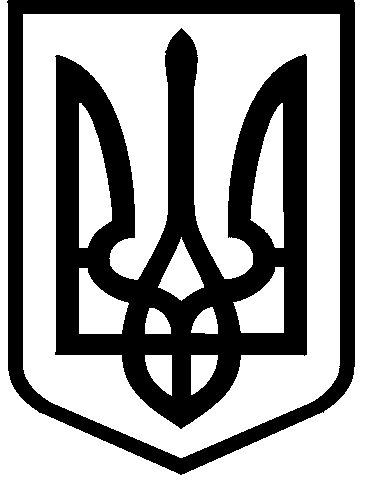 КИЇВСЬКА МІСЬКА РАДАII сесія  IX скликанняРІШЕННЯ____________№_______________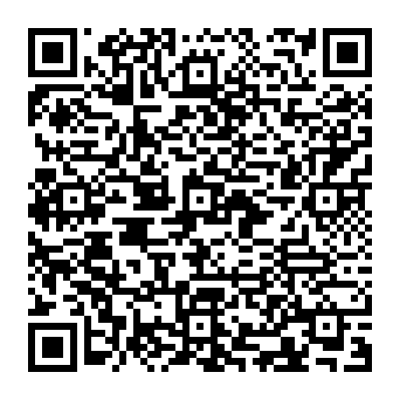 Відповідно до статей 9, 57, 83, 92, 116, 122, 123 Земельного кодексу України, пункту 34 частини першої статті 26 Закону України «Про місцеве самоврядування в Україні», враховуючи, що земельна ділянка зареєстрована в Державному земельному кадастрі, право комунальної власності територіальної громади міста Києва на яку зареєстровано в установленому порядку (номер запису про право власності 49255595 від 13 лютого 2023 року) та те, що земельна ділянка перебуває у фактичному користуванні КОМУНАЛЬНОГО ПІДПРИЄМСТВА «ДАРНИЦЬКЕ ЛІСОПАРКОВЕ ГОСПОДАРСТВО» на підставі планово - картографічних матеріалів лісовпорядкування, зважаючи на лист Державного агентства лісових ресурсів України від 19 грудня 2022 року                 № 02-33/7029-22 та розглянувши заяву КОМУНАЛЬНОГО ПІДПРИЄМСТВА «ДАРНИЦЬКЕ ЛІСОПАРКОВЕ ГОСПОДАРСТВО» від 30 січня 2023 року            № 50393-007257200-031-03, Київська міська радаВИРІШИЛА:1. Надати КОМУНАЛЬНОМУ ПІДПРИЄМСТВУ «ДАРНИЦЬКЕ ЛІСОПАРКОВЕ ГОСПОДАРСТВО», за умови виконання пункту 2 цього рішення, в постійне користування земельну ділянку площею 25,5691 га (кадастровий номер 8000000000:63:628:0001) для ведення лісового господарства і пов'язаних з ним послуг (код виду цільового призначення – 09.01 для ведення лісового господарства і пов'язаних з ним послуг) у 19 кварталі Дарницького лісництва у Дарницькому районі міста Києва із земель комунальної власності територіальної громади міста Києва (категорія земель – землі лісогосподарського призначення), заява ДЦ від 30 січня 2023 року                                           № 50393-007257200-031-03, справа № 698014417.2. КОМУНАЛЬНОМУ ПІДПРИЄМСТВУ «ДАРНИЦЬКЕ ЛІСОПАРКОВЕ ГОСПОДАРСТВО»:2.1. Виконувати обов’язки землекористувача відповідно до вимог статті 96 Земельного кодексу України, статті 19 Лісового кодексу України.2.2. Вжити заходів щодо державної реєстрації права постійного користування земельною ділянкою у порядку, встановленому Законом України «Про державну реєстрацію речових прав на нерухоме майно та їх обтяжень».2.3. Питання майнових відносин вирішувати в установленому порядку.2.4. Забезпечити вільний доступ для прокладання нових, ремонту та експлуатації існуючих інженерних мереж і споруд, що знаходяться в межах земельної ділянки.2.5. Під час використання земельної ділянки дотримуватися обмежень у її використанні, зареєстрованих у Державному земельному кадастрі. 3. Попередити землекористувача, що використання земельної ділянки не за цільовим призначенням тягне за собою припинення права користування нею відповідно до вимог статей 141, 143 Земельного кодексу України.4. Контроль за виконанням цього рішення покласти на постійну комісію Київської міської ради з питань архітектури, містобудування та земельних відносин.ПОДАННЯ:ПОГОДЖЕНО:Постійна комісія Київської міської радиз питань екологічної політикиГолова                                                                                          Денис МОСКАЛЬСекретар                                                                                       Євгенія КУЛЕБАПро надання КОМУНАЛЬНОМУ ПІДПРИЄМСТВУ «ДАРНИЦЬКЕ ЛІСОПАРКОВЕ ГОСПОДАРСТВО» земельної ділянки в постійне користування для ведення лісового господарства і пов'язаних з ним послуг у 19 кварталі Дарницького лісництва у Дарницькому районі міста КиєваКиївський міський головаВіталій КЛИЧКОЗаступник голови Київської міської державної адміністраціїз питань здійснення самовряднихповноважень                     Петро ОЛЕНИЧДиректор Департаменту земельних ресурсіввиконавчого органу Київської міської ради (Київської міської державної адміністрації)Валентина ПЕЛИХНачальник юридичного управління Департаменту земельних ресурсіввиконавчого органу Київської міської ради(Київської міської державної адміністрації)Дмитро РАДЗІЄВСЬКИЙПостійна комісія Київської міської ради з питань архітектури, містобудування та земельних відносинПостійна комісія Київської міської ради з питань архітектури, містобудування та земельних відносинГоловаМихайло ТЕРЕНТЬЄВМихайло ТЕРЕНТЬЄВСекретарЮрій ФЕДОРЕНКОЮрій ФЕДОРЕНКОВ.о. начальника управління правового забезпечення діяльності  Київської міської радиВалентина ПОЛОЖИШНИКВалентина ПОЛОЖИШНИК